В соответствии со статьей 40 Градостроительного кодекса Российской Федерации, решением Совета депутатов города Новосибирска от 24.06.2009 № 1288 «О Правилах землепользования и застройки города Новосибирска», пунктом 2.13 административного регламента предоставления муниципальной услуги по предоставлению разрешения на отклонение от предельных параметров разрешенного строительства, реконструкции объектов капитального строительства, утвержденного постановлением мэрии города Новосибирска от 10.06.2013 № 5459, на основании заключения по результатам публичных слушаний по вопросам предоставления разрешений на отклонение от предельных параметров разрешенного строительства, реконструкции объектов капитального строительства от 04.06.2015, рекомендаций комиссии по подготовке проекта правил землепользования и застройки города Новосибирска о предоставлении и об отказе в предоставлении разрешений на отклонение от предельных параметров разрешенного строительства, реконструкции объектов капитального строительства от 09.06.2015, руководствуясь Уставом города Новосибирска, ПОСТАНОВЛЯЮ:1. Отказать в предоставлении разрешения на отклонение от предельных параметров разрешенного строительства, реконструкции объектов капитального строительства:1.1. Федеральному государственному казенному учреждению «1 отряд федеральной противопожарной службы по Новосибирской области» (на основании заявления в связи с тем, что инженерно-геологические характеристики являются неблагоприятными для застройки) в части уменьшения минимального отступа от границ земельного участка, за пределами которого запрещено строительство зданий, строений, сооружений, с кадастровым номером 54:35:101485:10 площадью 0,6078 га, расположенного по адресу: Российская Федерация, область Новосибирская, город Новосибирск, ул. Октябрьская, 86 в Центральном районе (зона делового, общественного и коммерческого назначения (ОД-1)), с 3 м до 0 м со стороны ул. Семьи Шамшиных, с 3 м до 0 м со стороны земельного участка с кадастровым номером 54:35:101485:9, в связи с отсутствием оснований, предусмотренных частью 1 статьи 40 Градостроительного кодекса Российской Федерации, а именно: инженерно-геологические характеристики земельного участка не являются неблагоприятными для застройки, и в связи с непредставлением схемы планировочной организации земельного участка, соответствующей требованиям, установленным подпунктом 2.10.1 административного регламента предоставления муниципальной услуги по предоставлению разрешения на отклонение от предельных параметров разрешенного строительства, реконструкции объектов капитального строительства, утвержденного постановлением мэрии города Новосибирска от 10.06.2013 № 5459.1.2. Зейналову Сабиру Аскеровичу (на основании заявления в связи с тем, что размер земельного участка меньше установленного градостроительным регламентом минимального размера земельного участка) в части уменьшения минимального отступа от границ земельного участка, за пределами которого запрещено строительство зданий, строений, сооружений, с кадастровым номером 54:35:033230:34 площадью 0,0440 га, расположенного по адресу: Российская Федерация, область Новосибирская, город Новосибирск, ул. Светлановская, 2 в Заельцовском районе (зона застройки жилыми домами смешанной этажности 
(Ж-1)), с 3 м до 0,5 м с северо-западной, с северо-восточной сторон в габаритах объекта капитального строительства, в связи с нарушением требований пункта 2 статьи 40 Земельного кодекса Российской Федерации, а именно: проектируемый объект капитального строительства не соответствует целевому назначению земельного участка и его разрешенному использованию, и в связи с непредставлением схемы планировочной организации земельного участка, соответствующей требованиям, установленным подпунктом 2.10.1 административного регламента предоставления муниципальной услуги по предоставлению разрешения на отклонение от предельных параметров разрешенного строительства, реконструкции объектов капитального строительства, утвержденного постановлением мэрии города Новосибирска от 10.06.2013 № 5459.2. Департаменту строительства и архитектуры мэрии города Новосибирска разместить постановление на официальном сайте города Новосибирска в информационно-телекоммуникационной сети «Интернет». 3. Департаменту информационной политики мэрии города Новосибирска обеспечить опубликование постановления.4. Контроль за исполнением постановления возложить на заместителя мэра города Новосибирска - начальника департамента строительства и архитектуры мэрии города Новосибирска.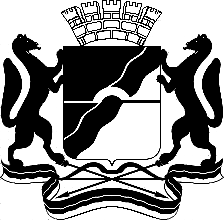 МЭРИЯ ГОРОДА НОВОСИБИРСКАПОСТАНОВЛЕНИЕОт  	  26.06.2015		№     4303	Об отказе в предоставлении разрешений на отклонение от предельных параметров           разрешенного строительства, реконструкции объектов капитального строительстваМэр города НовосибирскаА. Е. ЛокотьСпасская2275069ГУАиГ